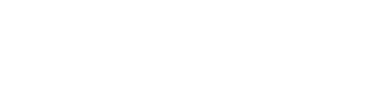 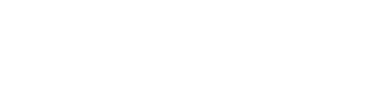 SWEET AND SALTY CREATIONS OF BEAU-RIVAGESPRING & SUMMER 2019BYDOMINIQUE GAUTHIERMichelin starred chef, 18/20 Gault & Millaubanquets@beau-rivage.ch | +41 22 716 69 35 | 36 | 29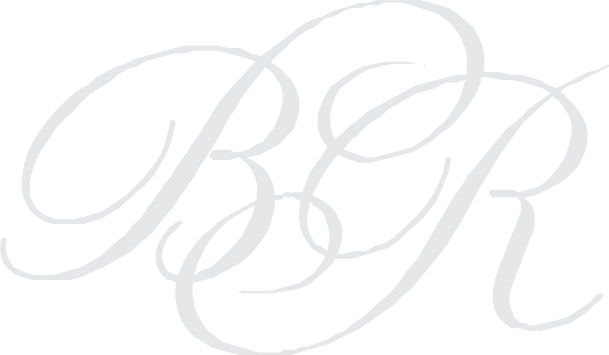 SWEET AND SALTY CREATIONS OF BEAU-RIVAGECOLD DISHESCHF 4.50.-/eachFROM THE SEAFROM THE LANDFROM THE GARDENShrimp “galette”, ginger, lemon and pequillosGravelax salmon with beetroot, timut pepper cream Sicilian half-cooked swordfish, tomato and caperFish rillettes with olive oil, tomato and candied oliveSea bass ceviche, coconut milk with green curry 
Tarragon chicken, crisp focacciaGruyère “mille-feuille” and grisons meatFoie gras with Granny Smith jellyQuail egg on a crisp breadBeetroot gazpacho with tamarinZucchini roll, fresh goat cheese and candied tomatoTapenade and ricotta tartlet, tomato and basilPea with Espelette pepper cream on a black crispy bread“Mille-feuille” of carrot and beetrootSWEET AND SALTY CREATIONS OF BEAU-RIVAGEHOT DISHESCHF 4.50.-/eachMozzarella cromesquisMini burgerSmoked salmon malakoff with herbs Mini tortilla, pequillos, roasted octopus and chorizoBeetroot tempura shrimp, Sichuan sereMushroom and truffle croque-monsieurAcras with voatsiperifery pepper sauce“Langue d’oiseau” pasta, olives and tomatoGruyère finger with mustardSURPRISE BREADSELECTED THREE GARNISHESCHF 75.- /eachTandoori chicken, carrot and green saladJam with Appenzeller and picklesGrilled vegetable, pesto rossoShrimps, mayonnaise with kaffir lime, pequillos and chivesRaw ham, pecorino and arugulaSmoked salmon, fresh cheese with lemon and herbsSWEET AND SALTY CREATIONS OF BEAU-RIVAGECOOKING POTS AND ANIMATIONSSalty potsCHF 7.- each / person / animation (For a minimum of 20 persons)Poultry “blanquette”, mustard, potato and seasonal mushroomsBlack beef burger with reblochon, red onion compote“Langue d’oiseau” risotto, candied tomato and taggiasche olives Sea bass in a oregano salty crust, Pesto rossoVegetable ravioli with white truffle flavorSWEET AND SALTY CREATIONS OF BEAU-RIVAGESWEETCHF 4.50.-/eachDome with lime on a flower of salt shortbread 55% dark chocolate and caramel salted butter sphere Pistachio and strawberry macaroonLemon tart with meringuePiedmont hazelnut sphereFull chocolate crunchAlsatian style tart with seasonal fruitsCitrus red fruit ballRoll of fruit paste and seasonal flavor marshmallow Mousse chocolate with pepper mint creamOUR SUGGESTION FOR YOUR RECEPTIONAPERITIF COCKTAIL ONE HOURCOCKTAIL LUNCHDINNING COCKTAIL4 to 8 pieces per person12 to 16 pieces per personwith surprise bread or cooking pots14 to 18 pieces per personwith surprise bread or cooking pots